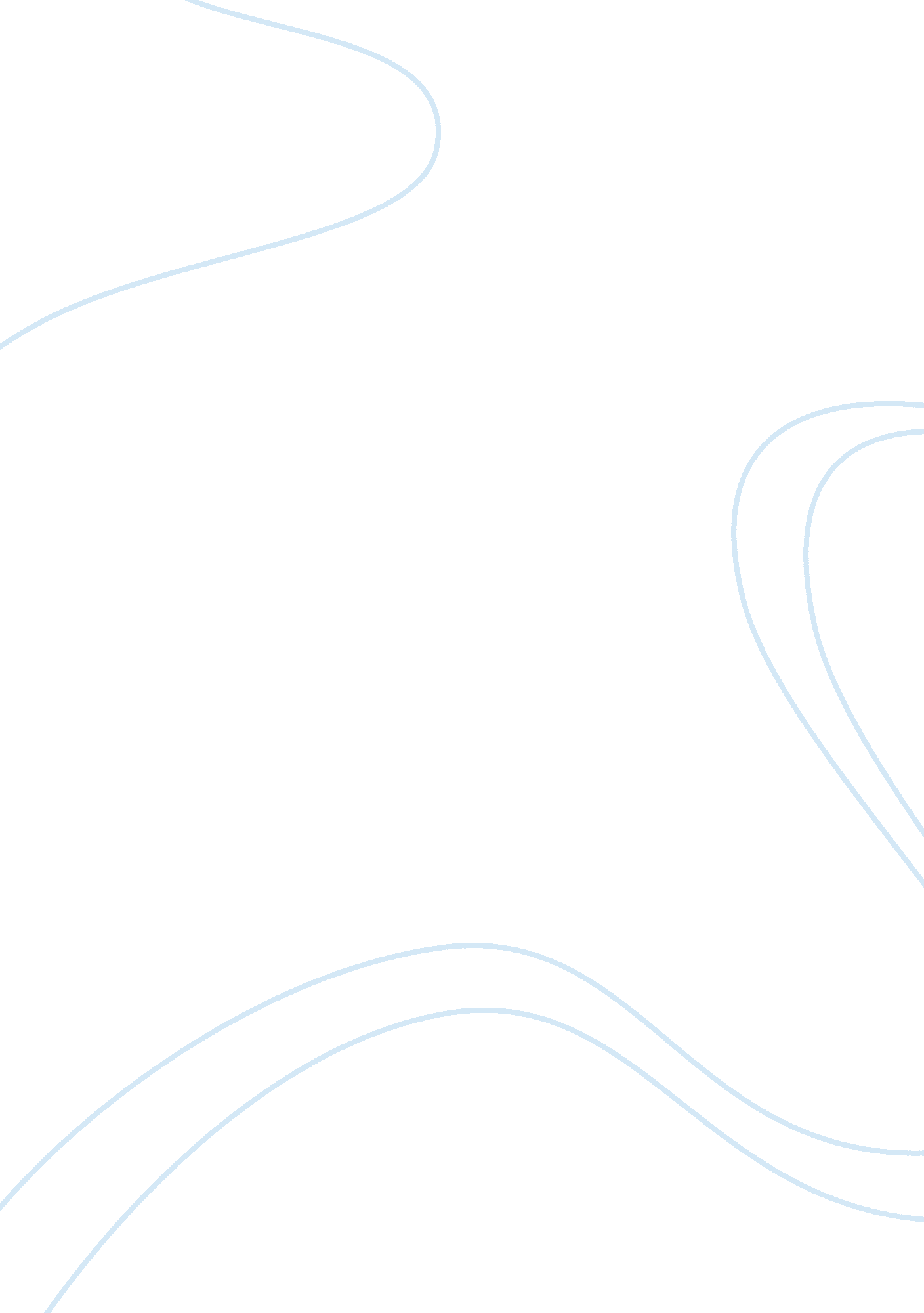 The analgesic effects of acupunctureHealth & Medicine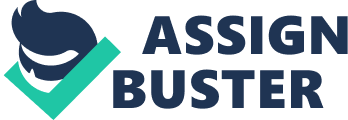 ﻿INTRODUCTION: 
The paragraph focuses on the analgesic effects of acupuncture. The paragraph is also backed up by two articles; one is a human based trial while the other is centered on the analgesic effects of acupuncture on animal specifically rats. 
The purpose or goal of the paragraph is clearly stated, and the author has also succeeded in mentioning his motivation to write the article. 
The paragraph shows an aspect of medical field that has been rarely studied and is never properly understood. However, as mentioned in the paragraph, Acupuncture has started to evolve from its roots in Asia to other developed parts of the world. The paragraph is well- written and is focused on the main topic at hand. It does not dwell on other irrelevant facts and figures. The feature of the paragraph that is to be greatly appreciated is the citation of two articles which shows the effects of acupuncture on both animal and humans alike. The studies cited in the paragraph have been explained in detailed description. 
The paragraph is well organized and written in appropriate manner. The article is easy to understand and has little to no jargons or difficult language which might confuse the readers. 
The main problem that I noticed in the paragraph is the lack of justification to the main topic. The two articles that are mentioned in the paragraph although selected very well are little less to justify the analgesic effects. The author can add a few more of the relevant articles to prove his point. Furthermore, the author can select such articles which are backed by numbers and figures but the two articles that are already mentioned do not mention the amount or extent of decrease in analgesic pain. 
Another problem that I found is that the paragraph has a number of problems which include grammatical errors and punctuation errors. These errors should be reviewed before submission. The author can also change some words and find more suitable alternatives for certain words. For e. g. in L3 of paragraph the word “ part” can be replace wih “ component” or any other suitable word. 
The third problem that I think may cause difficulties among the audience is the use of certain terminologies that are quite difficult to decipher for the general public. The author should add explanations for certain terminologies like Yanglinquan, Yinlinquan, Zhusanli, Dubi, Kunlun, Xuanzhong, Sanyinjiao and Taixi. 
The fourth problem is that the two articles that are mentioned in the paragraph are not well written or descriptive, the methodology should be more well-defined and the results should be based on a certain numbers and figure rather than the subject’s word of mouth. The mechanism of pain reduction should be elaborately explained as well. 
The use of rhetorical appeals (Logos, pathos and ethos) was absent in the entire paragraph and should certainly be added by adding more discussions and comparative results so that the paper may seem more persuasive. 
CONCLUSION: 
In conclusion, I would say that the author has chosen a great topic to research on and will certainly be helpful for audiences who are looking for treatment of incurable diseases. However, the paragraph needs to be reviewed before publication for grammatical and punctuation errors and addition of more articles for comparative purpose will help build a constructive discussion. 